The Ascension of the Lord24 May 2020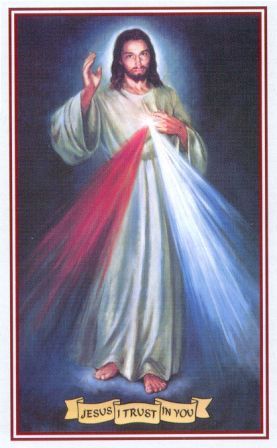 Immaculate Heart of Mary ParishEntrance Hymn:	              GLORY AND PRAISE TO OUR GOD Glory and praise to our God,who alone gives light to our days. Many are the blessings he bears to those who trust in his ways. We the daughters and sons of him who built the valleys and plains. Praise the wonders our God has donein every heart that sings. In his wisdom he strengthens us, like gold that's tested in fire. Though the power of sin prevails,our God is there to save.Gloria sung by Cantor (Jacob)Opening Prayer by Fr VittorioLITURGY OF THE WORDFirst Reading: Acts 1:1-11					read by Rick ThomasResponsorial Psalm (sung by Jacob):				Psalm 46(47):2-3,6-9R. God mounts his throne to shouts of joy: a blare of trumpets for the Lord.Second Reading: Eph 1:17-23					read by Rick ThomasGospel Acclamation: (Sung by Jacob)Alleluia, Alleluia, Alleluia! Alleluia, Alleluia, Alleluia!All:			Go and teach all people my gospel.I am with you always, until the end of the world.All:			Alleluia, Alleluia, Alleluia!Gospel proclaimed by Fr Vittorio: Mt 28:16-20Homily: by Fr VittorioThe Apostles CreedI believe in God, the Father almighty, Creator of heaven and earth. and in Jesus Christ, his only Son, our Lord. who was conceived by the Holy Spirit, (all bow) born of the Virgin Mary, suffered under Pontius Pilate, was crucified, died, and was buried; he descended into hell; on the third day he rose again from the dead; he ascended into heaven, and is seated at the right hand of God the Father almighty; from there he will come again to judge the living and the dead. I believe in the Holy Spirit, the holy catholic Church, the communion of saints, the forgiveness of sins, the resurrection of the body, and the life ever-lasting. Amen. Prayer of the Faithful Reader: Let us pray to the LordAll: Lord hear usOffertory Hymn 		FILL MY HOUSE Fill my house unto the fullest, Eat my bread and drink my wine, The love I bear is held from no-one, All I own and all I do, I give to you. Take my time unto the fullest, Find in me the trust you seek, Take my hands to you out-reaching, All I own and all I do, I give to you. Christ our Lord with love enormous, From his cross his lesson taught, Love all men as I have loved you, All I own and all I do, I give to you. Join with me as one in Christ-love, May our hearts all beat as one, May we give ourselves completely. All I own and all I do, I give to you. Eucharistic prayerHoly, Holy: sung by the cantor (Jacob)	Memorial Acclamation sung (Jacob)	Great amen sung (Jacob)Our Father (Not Sung)Sign of peaceLamb of God not sungHoly Communion: 		JESUS REMEMBER MEJesus, remember me when you come into your Kingdom. Jesus, remember mewhen you come into your Kingdom. Final Prayer: by Fr VittorioFinal Song 			HAIL REDEEMER, KING DIVINE! Hail, Redeemer, King Divine! Priest and Lamb, the throne is Thine, King, whose reign shall never cease, Prince of everlasting peace. Angels, Saints and Nations sing: "Praise be Jesus Christ, our King; Lord of life, earth, sky and sea, King of Love on Calvary. " King, whose name creation thrills, Rule our minds, our hearts, our wills. Till in peace each nation rings With thy praises, King of kings. King most holy, King of truth, Guide the lowly, guide the youth; Christ, Thou King of glory bright, Be to us Eternal Light. 